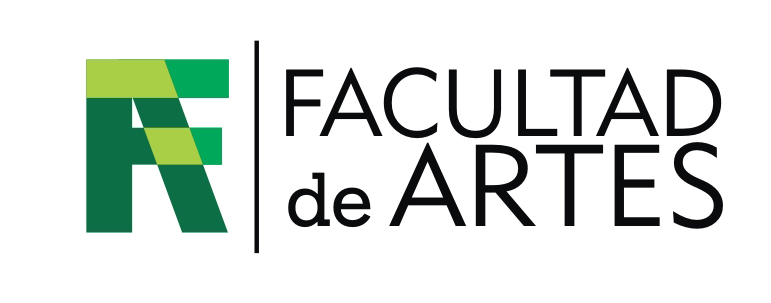 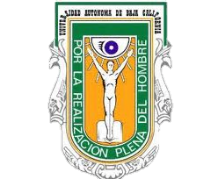             Universidad autónoma de Baja California                                      Facultad de ArtesFecha: ____________                                                                 Ficha de identificaciónEl presente cuestionario es de carácter confidencial, la información que proporciones será valiosa para poder brindar la atención y la asesoría necesaria que requieras. Instrucciones: Contesta brevemente lo que se solicita.Datos generales: Nombre completo: ____________________________________________________________________________                                       Apellido paterno                             Apellido Materno                                    Nombre(s)Número de matrícula: ___________        Carrera: _________________________Edad: ___________Fecha de nacimiento: _______________ Estado civil: ___________________Lugar de nacimiento: ______________Domicilio: __________________________________________________________________________________Teléfono: ______________Celular:  _______________________Preparatoria de la que vienes: ____ ______________________________En caso de emergencias avisar a: ___________________________           Teléfono: _______________________Domicilio________________________________________________Datos laborales:¿Trabajas? No (   ) Si (   ) Lugar de trabajo: _______________________________________________________Teléfono: __________________Horario:__________________________________________________________Datos médicos y de salud:¿Actualmente padeces una enfermedad? Si (  ) No (   ) ¿Cuál?________________________________________¿Usas algún medicamento? Si (  ) No (  ) ¿Cuál?_____Alprozalam______________________________________________¿Utilizas alguna sustancia que pueda interferir en tus estudios? Si (   ) No ( X  ) ¿Cuál?_____________________________________________________________________________________¿Practicas algún deporte? Si (   ) No (  ) ¿Cuál?_____________________________________________________¿Practicas alguna actividad artística? Si (  ) No (   ) ¿Cuál?_______________________________Tus relaciones de amistad son: Excelente (    ) Buenas ( X ) Regulares (    ) Malas (    )